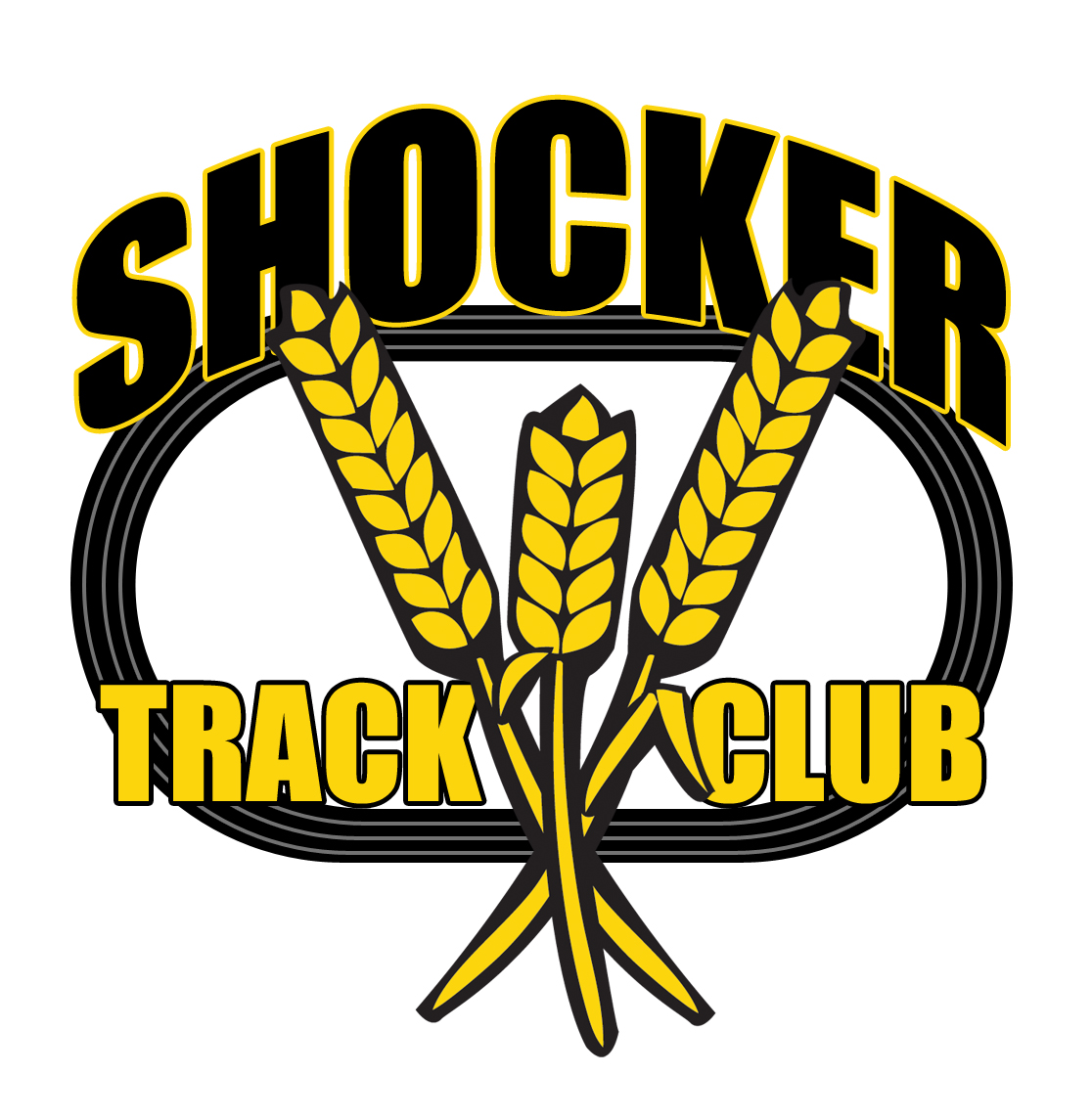 Shocker Track Club Membership Form 2013-2014 Family Information (please print)Membership Level (circle one):  Developmental, Competitive, Elite (Invitation Only) 	Fee: ___________________** Fee breakdown is located on the following pageShocker Track Club2013-2014 Youth TeamPARTICIPANT RELEASE FORMAthlete’s Name______________________________________________Date_______________Public Release FormI give permission to the Shocker Track Club to use my name or my child’s name, picture, or statement for the purpose of promoting, advertising, and raising money for the Shocker Track Club._____ (Initial)Parent’s ResponsibilitiesParents are important to the success of the athlete and the track club.  Therefore, we ask the parents to observe the following guidelines:Maintain a positive attitudeRealize that once an athlete is at a given facility, they are under the supervision/jurisdiction/guidelines of the coaching staffInsure that the athlete is at practice and at meets on timeProvide transportation for the athlete to and from practice and meets or arrange carpoolingRemain in the seating area at practice and meets_____ (Initial)Athlete’s ResponsibilitiesAthletes represent our organization, the coaching staff, their families, and themselves.  We expect all athletes to observe the following guidelines:Respect others and their property including your coaches (and their decisions)Accept constructive feedbackPut forth a 100% effort during practice and meetsBE ON TIME and stay in assigned areasEat properly.  Junk food (pop, candy, chips, cookies, etc) is not allowed before or during practice or at meets.Attend all practices and meetsCompete in assigned or designated eventsUse appropriate language at all times (Inappropriate language will not be tolerated)Avoid the use of illegal drugs and alcohol   Avoid fighting_____ (Initial)Medical ConditionsNo__________ Yes__________Condition 										Medication or Special Attention Required? 										_____ (Initial)Shocker Track Club2013-2014 Youth TeamMEDICAL RELEASE FORMI,___________________________________________(Parent/Guardian’s Name) hereby give permission for any and all medical attention to be administered to my child_________________________________.(Child’s name) in the event of accident, injury, sickness, etc., under the direction of the person(s) listed below, until such time as I may be contacted.  I also assume the responsibility for the payment of any such treatment.  This release is effective as long as my child is a member of the Shocker Tracker Club.ADDRESS:													HOME PHONE: 												INSURANCE COMPANY: 											POLICY NUMBER: 												In case I cannot be reached, any of the following persons is designated to act on my behalf:PHYSICIAN:ADDRESS:PHONE:KNOWN ALLERGIES:SIGNATURE (PARENT/GUARDIAN):DATE: 														Shocker Track Club2013-2014 Youth TeamPARTICIPANT SIGNATURE CONSENT FORMI, hereby, give permission for any background checked, USATF/AAU registered, Shocker Track Club coach and/or administrator to sign my name for the purposes of enrollment or advancement in USA Track and Field and/or AAU Athletics competitions.  This permission is granted as long as my child is an active member of the Shocker Track Club.ATHLETE’S NAME:SIGNATURE (PARAENT/GUARDIAN):DATE:Shocker Track Club Schedule(Tentative) 2013 - 2014 Indoor Season Practice Schedule: 	Tuesdays, Fridays, & Saturdays  All practices are 4:30 pm to 6:00 pm (Saturday 10am-12pm)(Times may change as necessary depending upon track availability and weather)				POLE VAULTERS ONLY - Tuesday, Thursday and Friday.Indoor Meet Schedule: 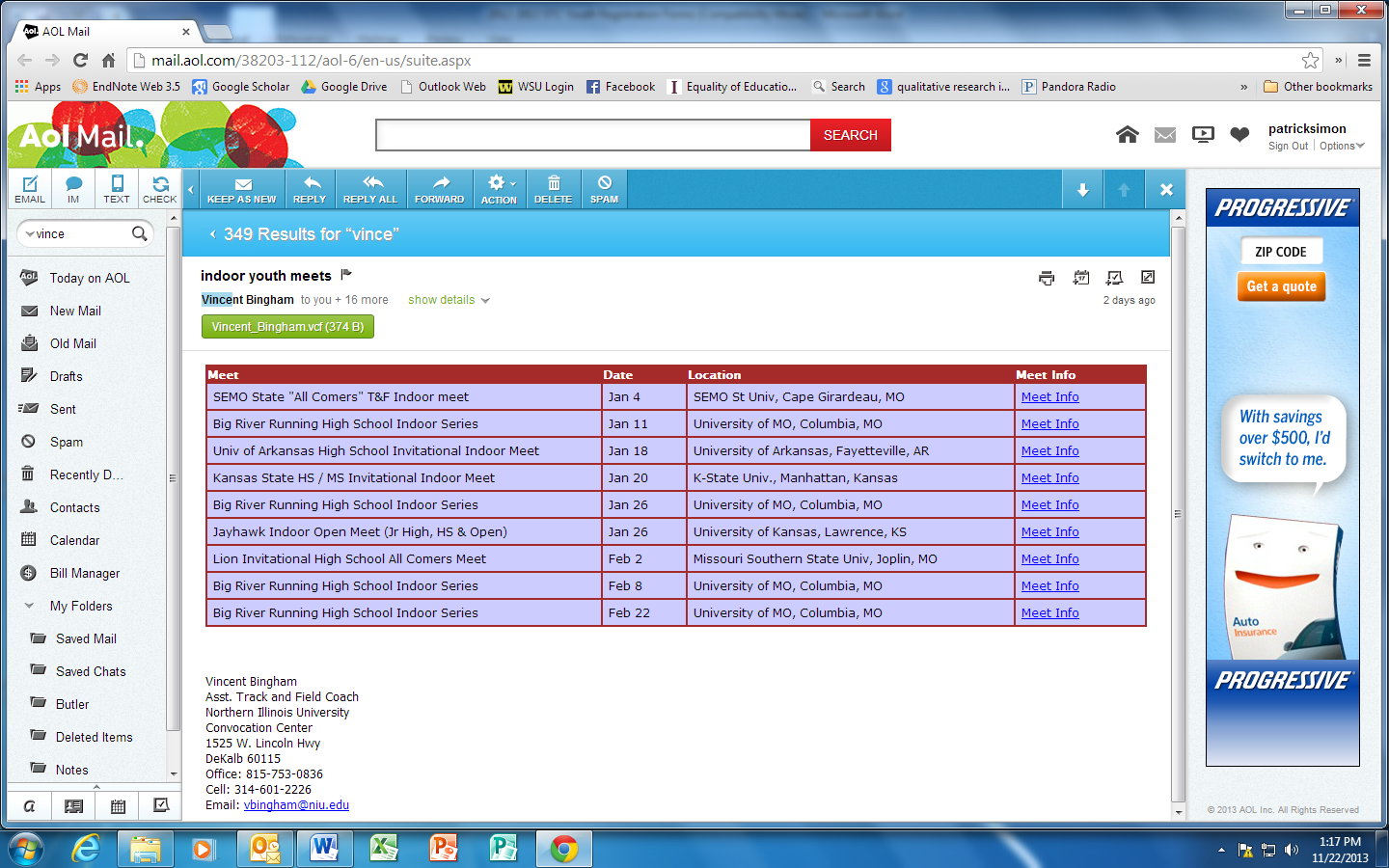 *     Optional   USATF Regional – TBAUSATF National Youth Indoor Championships - TBA2013-2014 Youth Hierarchy 2013-2014 Youth Team MEMBERSHIP OVERVIEWDevelopmental – ages 6-16 years oldGroup focuses on basic training and instruction of the three disciplines within track and field (running, jumping, throwing)Practice days:  Indoors – days will be Tues., Fri., Sat approximately 90 minutes from 5:30-7:00pm (Sat. from 10am-12 at the throws areas behind Cessna Stadium)Outdoor - days will be Mon. – Thur. approximately 90 minutes from 5:30-7:00pm Participants will receive a Shocker Track Club T-ShirtParticipants will not typically compete in any weekend meets as the focus is basic training and fitness, not competition.  However, THURSDAY NIGHT SHOCKER MEETS WILL BE FREE TO CLUB MEMBERS.  Competition – ages 8-18 years of ageGroup focuses on taking competitive skills to the next level – going from good to great, from great to excellent, from excellent to superior!Practice days: please refer to the description aboveGroup will participate in a minimum of three (3) meets focusing on state and regional competition within USA Track & Field (AAU meets are optional & at the parents’ discretion).Fees include the following:Uniform (warm up + competition uniform)USATF/AAU Membership CardsShocker Track Club T-ShirtMeet-day liquid refreshments/hydrationAdministrative processing/rental fees + coaches stipendEquipment procurement Free entry fees to all ‘Thur. Night Meets’ Fee does not include:  transportation to and from meets, meet entry fees, championship advancement fees, any fees pertaining to the National Junior Olympic Championships.  [Typical total for a regular meet consisting of two entries would run approximately $30.00 & National J.O. fees can run from anywhere from $200 and beyond depending on the location]Elite – ages 14-19 years of age (those that are able to qualify for a national team…additional $100 added to membership)Group focuses on honing in on a particular skill set with the hope of qualify for a national team on the youth and/or junior national level.  Once selected for a national team, all external expenses are paid for by USA Track & Field – regarding that particular trip as well as uniforms, meals, transportation and the like.In addition to the aforementioned items (in both the developmental & competition categories), elite competitors will be personally mentored in an effort to garner both academic and athletic scholarships. Hence, the focus for this group is national & international competition and moving this group to the collegiate ranks. Additionally, certain entry fees are included at this membership level – which would include: Youth Nationals Junior Nationals National Junior Olympic Advancement FeesU.S. Nationals / Olympic Trials  Usually involves some form of competition in the indoor season (optional) FeesIndoor: 		Developmental - $ 85		Competition - $ 100		(** Uniform - $100)	 Outdoor: 	Developmental - $ 85		Competition - $ 100		(** Uniform - $100)** Uniform charge is a one time fee.  As long as the uniform fits and is not beyond the realm of normal wear and tear, then members may use that uniform for as long as they are with the club.  [No uniform needed for developmental]. 2013-2014 Fee Breakdown (per season):Developmental – $85 $10 – T-shirt $20 – USATF Cards (for insurance purposes)$25 – Coaches Stipend$30 – Admin. FeeCompetition – $100$10 – Meet Day Refreshments$15 – Equipment Procurement  $25 – Coaches Stipend$30 – Admin. Fee$20 – USATF CardElite – an additional $75 (By Invitation Only)All of the above, plus… Entry fees for: Youth Nationals Junior Nationals Sr. NationalsJ.O. Advancement MeetsUniform - $100 one-time chargeT-Shirt - $10 Uniform - $35 Warm Ups - $55 Fees are to be paid all at once by cash, check or credit cardParent (s)/Guardian Name: Current Address: City/State/Zip Home Phone:                                          Work:                                        Cell: Email: Emergency Contact: Home Phone:                                          Work:                                        Cell: Email: Athlete Name: Birthday:                                                  Age:                                        Size (circle): Youth/Adult   S   M   L  XL  2XAthlete #2 Name: Birthday:                                                  Age:                                        Size (circle): Youth/Adult   S   M   L  XL  2XAthlete #3 Name: Birthday:                                                  Age:                                        Size (circle): Youth/Adult   S   M   L  XL  2XAthlete #4 Name: Birthday:                                                  Age:                                        Size (circle): Youth/Adult   S   M   L  XL  2XMethod of payment:  □ Cash     □ Check/Money Order__________   □ Credit Card __________________________Please make checks/money orders payable to “Shocker Track Club”Parent Signature: ____________________________________________________________________________       Date: _______________________________(Your signature confirms that you have read & agree to the items in this membership packet)